Publicado en Madrid el 18/03/2020 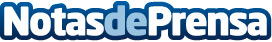 La importancia del francés en España según Hexagone: datos y cifrasLas empresas francesas en España dan empleo a más de 300.000 españoles. Francia es el cuarto país que más invierte en la economía españolaDatos de contacto:Hexagone605065567Nota de prensa publicada en: https://www.notasdeprensa.es/la-importancia-del-frances-en-espana-segun Categorias: Finanzas Idiomas Sociedad Recursos humanos http://www.notasdeprensa.es